III. PROFESSOR MINISTRANTEGabriela SobralIV. PRÉ-REQUISITONão háV. OFERTAEngenharia da AqüiculturaVI. EMENTAIntrodução à Zoologia. Classificação anatômica, funcional, comportamental e distribuição dos grupos faunísticos de ambientes aquáticos ou associados à exploração e outros tipos de interações com recursos abióticos locais. Forma e função comparadas dos habitats aquáticos.VI. OBJETIVOSOferecer informação básica (características sistemáticas, morfológicas, anatômicas, comportamentais e ciclos de vida) para que o aluno seja capaz de identificar os animais e compreender a biologia de/a:- organismos causadores de doenças nas espécies cultivadas- organismos utilizados com alimento nos cultivos- fauna associada ao cultivo- animais cultivados em ambientes aquáticos (larvas e adultos)VII. CONTEÚDO PROGRAMÁTICO- Classificação Biológica, diversidade de grupos zoológicos e a regras de nomenclatura.- Organismos associados aos cultivos: causadores de doenças na aquicultura e fauna incrustante em estruturas.- Organismos utilizados como alimento na aquicultura, em bioensaios de qualidade de água.- Organismos cultivados em ambientes aquáticos.- Estudo de morfologia externa, hábitos de vida, ciclos de desenvolvimento e aspectos ecológicos de protistas, Porifera, Cnidaria, Chaetognatha, Nematoda, Crustacea, Platyhelminthes, Bryozoa, Annelida, Mollusca, Rotifera, Echinodermata e Chordata.VIII. METODOLOGIA- Aulas Teóricas: aulas expositivas utilizando o quadro e projetor.- Aulas Teórico- Práticas: aulas expositivas associadas ao manuseio de material vivo e/ ou fixado e material de áudio visualRecomenda-se o uso de jaleco para as aulas práticas. Eventualmente será solicitado que os alunos tragam exemplares de camarões, lulas e peixes.IX. AVALIAÇÃO & NOTA- 3 provas discursivas individuais - 13 roteiros de aulas práticas em duplaA nota final será a média simples das provas e da média simples dos roteiros de prática.XI. REFERÊNCIAS BIBLIOGRÁFICASBARNES, R. S. K.; Calow, P. & Olive, R.J.W.  1995. Os  invertebrados: uma nova sintese. Atheneu, São Paulo.BRUSCA,  R. C. & BRUSCA G. J. 2007. Invertebrados. 2ª Ed. Rio de janeiro: Guanabara Koogan. 809 pp.BROWNE,R.A. SORGELOSS,P., TROTMAN,C.W. 1991. Artemia Biology .CRC Press HICKMAN JR, C. P. ; ROBERTS, L. S. & LARSON, A. 2004. Princípios Integrados de Zoologia. 11a Ed. Rio de Janeiro: Guanabara Koogan.  203ppLEVINTON, J.S. 1995 Marine Biology, Function, Biodiversity, Ecology.   press, .PAVANELLI,G.C., EIRAS,J.C., TAKEMOTO,R.M. 1998. Doenças de peixes. Profilaxia, Diagnóstico e Tratamento. EDUEM, CNPq, NUPELIA, Maringá, 264 pp.POUGH, F.H., HEISER, J.B. & MCFARLAND,W.N., 2003. A vida dos vertebrados. Editora Atheneu, São Paulo, 834pp.RIBEIRO-COSTA, C.S. &ROCHA, M.R. 2008. INVERTEBRADOS – Manual de Aulas Práticas (2ª. Edição). Holos Editora, 226p.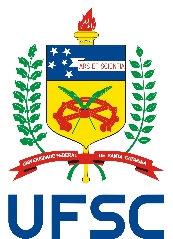 TEÓRICASPRÁTICASECZ5310Zoologia Aquática010254II. HORÁRIOII. HORÁRIOTURMA TEÓRICATURMAS PRÁTICASTerças ou Quartas (7:30 - 08:20)Terças ou Quartas (08:20 - 10:00, 10:10 - 11:50 ou 13:30 - 15:10)